Stagione Sportiva 2021/2022CORTE SPORTIVA D’APPELLO TERRITORIALE sportiva d’appello territoriale presso il Comitato Regionale Marche, composta daAvv. Piero Paciaroni - Presidente Dott. Lorenzo Casagrande Albano – Componente Segretario f.f.Avv. Francesco Scaloni – ComponenteDott.ssa Valentina Pupo – ComponenteAvv. Francesco Paoletti – ComponenteDott. Cristian Urbinati – Rappresentante AIAnella riunione del 16 maggio 2022, ha pronunciato:Dispositivo n. 65/CSAT 2021/2022Reclamo n. 65/CSAT 2021/2022a seguito del reclamo n. 65 promosso dalla A.S.D. MONTECOSARO in data 7 maggio 2022 avverso la sanzione sportiva della squalifica per 3(tre) giornate al calciatore SIMONE BAIOCCO applicata dal Giudice sportivo territoriale del Comitato regionale Marche con delibera pubblicata sul Com. Uff. n. 226 del 05/05/2022                                                                    DISPOSITIVO                                                                          P.Q.M.la Corte sportiva d’appello territoriale, definitivamente pronunciando, respinge il reclamo come sopra proposto dalla A.S.D. MONTECOSARO.Dispone addebitarsi il relativo contributo e manda alla Segreteria del Comitato Regionale Marche per gli adempimenti conseguenti.Così deciso in Ancona, nella sede della FIGC - LND - Comitato Regionale Marche, in data 16 maggio 2022. Il Relatore                                                                                                               Il Presidente                                                         F.to in originale                                                                                                       F.to in originaleFrancesco Scaloni                                                                                                  Piero PaciaroniDepositato in Ancona in data 16 maggio 2022Il Segretario f.f.                                                                                            F.to in originaleLorenzo Casagrande Albano                                                                             Pubblicato in Ancona ed affisso all’albo del C.R. M. il 16/05/2022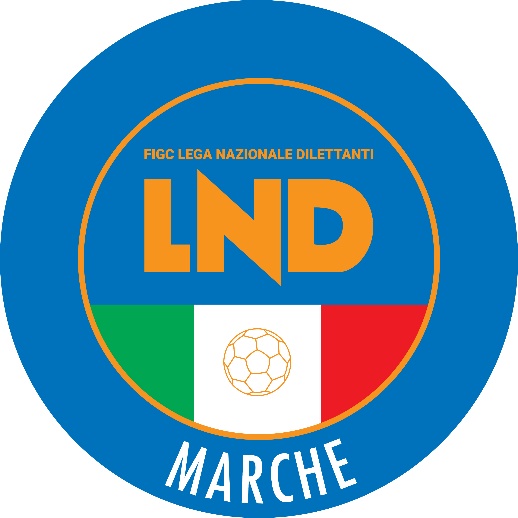 Federazione Italiana Giuoco CalcioLega Nazionale DilettantiCOMITATO REGIONALE MARCHEVia Schiavoni, snc - 60131 ANCONACENTRALINO: 071 285601 - FAX: 071 28560403sito internet: marche.lnd.ite-mail: crlnd.marche01@figc.itpec: marche@pec.figcmarche.itComunicato Ufficiale N°240 del 16 maggio 2022  Il Segretario(Angelo Castellana)Il Presidente(Ivo Panichi)